Sharp Grossmont HospitalKey Strategies for Improving Serious Illness Conversation Skills For invited Sharp Grossmont-affiliated physicians selected to be leaders in modeling serious illness conversation skills with their peersWednesday, May 8, 20195p.m. to 7:30 p.m.Dinner served at 5 p.m. Program begins at 5:30 p.m.Sharp Grossmont Hospital – DDL 1-35555 Grossmont Center Dr, La Mesa, CA 91942Julie Phillips, MDMedical Director, Emergency DepartmentSharp Grossmont HospitalLa Mesa, CA 91942John Tastad, SCCProgram Coordinator, Advanced Care PlanningSharp Hospice CareLa Mesa, CA 91942Educational Objectives:  Following this activity, participants should be able to:Hone prognostication capabilitiesRefrain from offering medically ineffective or inappropriate end of life interventionsImplement a serious illness communication planUse appropriate goals of care language and definitions during conversations with patientsUtilize available support resourcesRegistration:  Registration is required and will capped at 30 attendees due to limited space.  To register, please visit the CME Portal at sharp.com/cmeportal or click HERE.Fee:  Complimentary  Accreditation: Sharp HealthCare is accredited by the Accreditation Council for Continuing Medical Education (ACCME) to provide continuing medical education for physicians.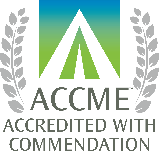 CME Credit: Sharp HealthCare designates this live activity for a maximum of 2.0 AMA PRA Category 1 Credit(s)TM. Physicians should claim only the credit commensurate with the extent of their participation in the activity. Disclosure: As an organization accredited by the ACCME, Sharp HealthCare requires everyone who is in a position to control the content of an education activity to disclose all relevant financial relationships with any commercial interest. The ACCME defines "relevant financial relationships" as financial relationships in any amount, occurring within the past 12 months, including financial relationships of a spouse or life partner, that could create a conflict of interest.  Sharp HealthCare, encourages faculty to identify investigational products or off‐label uses of products regulated by the US Food and Drug Administration, at first mention and where appropriate in the content.